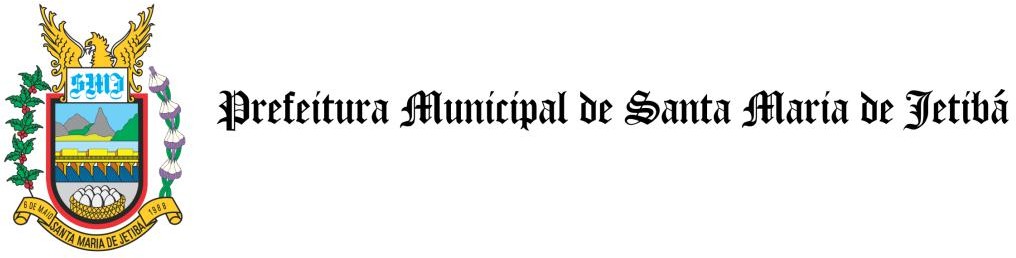 MUDANÇA DA TITULARIDADE, RAZÃO SOCIAL E AVERBAÇÃOOBSERVAÇÕESNota 01: Os documentos listados nos itens 01 a 07 deverão estar separados dos projetos, sem encadernação, caso apresente complementação dos projetos;Nota 02: Toda documentação 02 a 08 deve ser em nome da nova pessoa jurídica/ física;Nota 03: Caso apresente projetos, planos e estudos, com relatórios descritivos e justificativos, os anexos e respectivas plantas devem estar com os carimbos das plantas totalmente preenchidos e assinados.N°DOCUMENTOS BÁSICOS PARA REQUERIMENTO DE MUDANÇA DA TITULARIDADE, RAZÃO SOCIAL E AVERBAÇÃO DAS LICENÇASGERAL1.Requerimento de mudança de razão social devidamente preenchido e assinado;2.Ofício da antiga pessoa jurídica/ física autorizando a mudança da titularidade do processo para nova pessoa jurídica/ física, para os casos de Mudança de Titularidade e Averbação;3.Preenchimento de novo Requerimento de Licença devidamente preenchido e assinado;4.Cópia do documento de identidade do representante legal que assinar orequerimento;5.Certidão Negativa de Débitos Ambientais do atual requerente;6.Cópia da Ata da eleição de última diretoria quando se tratar de Sociedade ou do Contrato Social registrado quando se tratar de Sociedade de Quotas de responsabilidade Limitada;7.Cópia do Cadastro Nacional da Pessoa Jurídica – CNPJ (registrado no Município onde será realizada a atividade), ou do Cadastro de Pessoa Física – CPF;8.Publicação em Imprensa Oficial, conforme Decreto em vigor.